B7 – Gassparen – Wärmezähler in Gasheizungen nachrüsten.docx	BezE – 09.11.2022Wärmezähler in Gasheizungen nachrüstenVermieter 
Für Eigentümer abrechnungspflichtigen Liegenschaften (Vermieter) sind bei Zentralheizungen, die auch warmes Wasser bereiten, seit 2014 Wärmezähler Pflicht. Vom 31. Dezember 2013 an muss bei verbundenen Anlagen – also Heizungen, die auch das warme Wasser bereitstellen – der Energieanteil für die Wassererwärmung mit einem Wärmezähler erfasst werden. Das schreibt die neue, seit 1. Januar 2009 gültige Heizkostenverordnung in § 9, Absatz 2 vor.Nur wenn der Einbau eines Wärmezählers einen „unzumutbaren hohen Aufwand“ darstellt, dürfen Messdienste den Energieanteil wie bisher rechnerisch, anhand der in der Heizkostenverordnung (§ 9) festgelegten Verfahren ermitteln. Eigenheimbesitzer
Auch hier macht eine Nachrüstung Sinn, wenn man keine Kompaktanlage mit einem kleinen Warmwasserkessel (<80 L) betreibt. 
Getrennte Warmwasserbehälter haben oft 300 l Fassungsvermögen, da Sie für die Badewasser-Aufbereitung ausgelegt sind und nicht für Duschwasser.

Schema einer getrennten Messung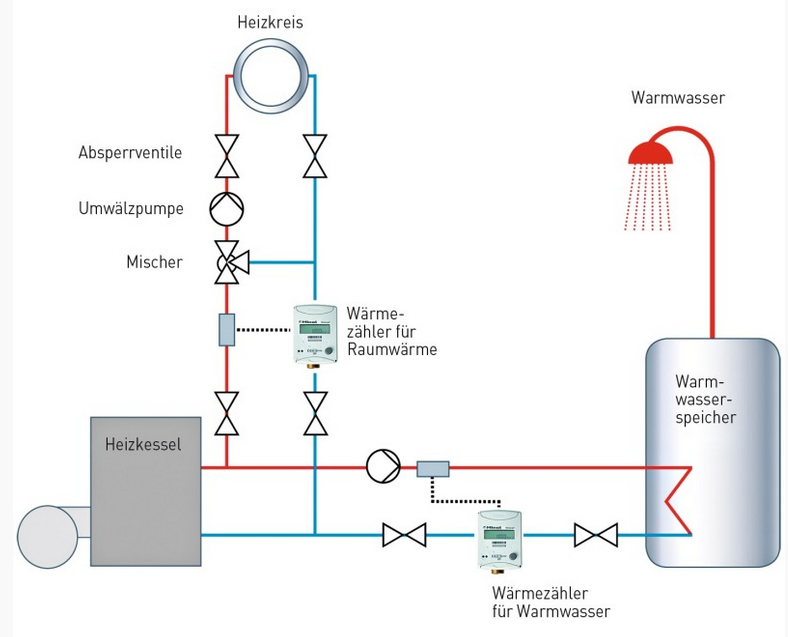 